ПОСТАНОВЛЕНИЕ                                                                                             КАРАР  от__03.04.2015__                                                                                 №_26____                                   О внесении изменений в Постановление Главы Верхнеуслонского муниципального района от 13.02.2014 года № 18«О создании антитеррористической комиссии Верхнеуслонского муниципального района Республики Татарстан»	В целях реализации требований Указа Президента Российской Федерации от 18.04.1996 года  № 567 (ред. от 25.07.2014 года) «О координации деятельности правоохранительных органов по борьбе с преступностью»,  ПОСТАНОВЛЯЮ:1. Ввести в состав антитеррористической комиссии Верхнеуслонского муниципального района Республики Татарстан:             - Габутдинова  Марата Ильдаровича,  руководителя Верхнеуслонского межрайонного следственного отдела  Следственного управления  Следственного комитета  России по Республике Татарстан.2. Утвердить новый состав антитеррористической комиссии  Верхнеуслонского муниципального района Республики Татарстан (приложение    № 1). Глава Верхнеуслонского муниципального района                                                        М.Г. Зиатдинов Х.З.Тихонова4 экз. Приложение №1  к постановлению Главы Верхнеуслонского  муниципального района  от «        »          2015  года  № Состав антитеррористической комиссии Верхнеуслонского муниципального района Республики Татарстан                                         Председатель комиссии: Руководитель аппарата СоветаВерхнеуслонского муниципального района                         Л.Н. НикитинаГЛАВА ВЕРХНЕУСЛОНСКОГО МУНИЦИПАЛЬНОГО РАЙОНА РЕСПУБЛИКИ ТАТАРСТАН422570,  с. Верхний  Услон, ул. Чехова, д. 18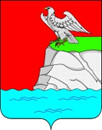 ТАТАРСТАН РЕСПУБЛИКАСЫ ЮГАРЫ ОСЛАН МУНИЦИПАЛЬ РАЙОНЫ БАШЛЫГЫ422570, Югары Ослан авылы, Чехов ур., 18 нче йорттел: (84379) 2-13-38, факс: (84379) 2-18-39, sovet.uslon@tatar.ru, verhniy-uslon.tatarstan.ru тел: (84379) 2-13-38, факс: (84379) 2-18-39, sovet.uslon@tatar.ru, verhniy-uslon.tatarstan.ru тел: (84379) 2-13-38, факс: (84379) 2-18-39, sovet.uslon@tatar.ru, verhniy-uslon.tatarstan.ru ЗиатдиновМаратГалимзяновичГлава Верхнеуслонского муниципального района Заместитель председателя комиссии:Заместитель председателя комиссии:Хохорин ОлегЕвгеньевичНачальник межмуниципального отдела Министерства внутренних дел России «Верхнеуслонский» (по согласованию)Секретарь комиссии:Секретарь комиссии:Тихонова Хатира ЗариповнаПомощник Главы Верхнеуслонского муниципального района по вопросам противодействия коррупции                                                Члены комиссии:                                               Члены комиссии:ПестовЭдуардВалерьевичНачальник 112 Пожарной части Федерального государственного казенного учреждения «8 отряд Федеральной противопожарной службы по Республике Татарстан» (по согласованию)СадыковАнасДамировичНачальник Отделения надзорной деятельности по Верхнеуслонскому  муниципальному району Главного управления МЧС Российской Федерации по Республике Татарстан (по согласованию)СадыковаРиммаКамиловнаЗаместитель начальника Территориального отдела Управления Роспотребнадзора по Республике Татарстан в Зеленодольском районе и  г.Зеленодольск (по согласованию)МингазоваАльфия КурбангалиевнаУправляющий делами Исполнительного комитета Верхнеуслонского муниципального района (по согласованию)Касимов Вилен ВакифовичЗаместитель руководителя Исполнительного комитета по социально-культурным вопросам Верхнеуслонского муниципального района(по согласованию)МусинаФлюраИльгизовнаЗаместитель начальника муниципального казенного учреждения «Отдел образования Верхнеуслонского муниципального района» (по согласованию)НазароваМаринаЮрьевнаНачальник муниципального казенного учреждения «Отдел культуры Верхнеуслонского муниципального района» (по согласованию) Федотов АлександрНиколаевичНачальник отдела по делам молодежи и спорта Исполнительного комитета Верхнеуслонского муниципального района (по согласованию)ДавлетшинМарсель ФаритовичНачальник Отделения Управления Федеральной миграционной службы Российской Федерации по Республике Татарстан в Верхнеуслонском районе(по согласованию)Шакиров Рустем АзгаровичНачальник отдела Военного комиссара Республики Татарстан(по согласованию)МуфталиевНусратЗагитовичДиректор филиала «Редакция газеты «Волжская Новь» открытого акционерного общества «Татмедиа» (по согласованию)Плеханов Сергей АлександровичПредседатель Территориального отделения Татарстанского союза инвалидов и ветеранов войны в Афганистане (по согласованию)Троицкая Римма Сергеевна Председатель  Верхнеуслонского районного Совета ветеранов войны и труда  (по согласованию)Зиганшин Гали АбзаловичИмам мечети с. Верхний Услон (по согласованию)Чибирев Владимир АлександровичНастоятель Свято-Николо-Ильинской церкви с.Верхний Услон (по согласованию)ИвановИгорь АлександровичПомощник руководителя Исполнительного комитета Верхнеуслонского муниципального района по мобилизационной работе (по согласованию)ЕгоровСергейБорисович Начальник  филиала по ФКУ УФСИН России по Республике Татарстан (по согласованию)ГабутдиновМаратИльдаровичРуководитель Верхнеуслонского межрайонного следственного отдела  Следственного управления  Следственного комитета  России по Республике Татарстан (по согласованию)